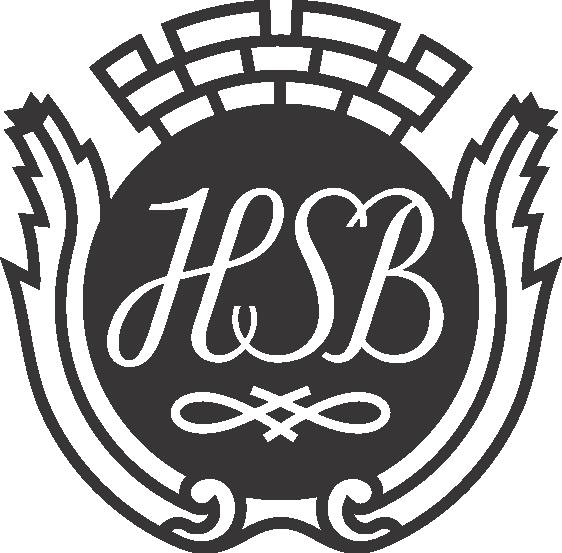 ANSÖKAN OM TILLSTÅND FÖR UTHYRNINGANSÖKAN OM TILLSTÅND FÖR UTHYRNINGANSÖKAN OM TILLSTÅND FÖR UTHYRNINGANSÖKAN OM TILLSTÅND FÖR UTHYRNINGANSÖKAN OM TILLSTÅND FÖR UTHYRNINGTill styrelsen i HSBs BostadsrättsföreningTill styrelsen i HSBs BostadsrättsföreningTill styrelsen i HSBs BostadsrättsföreningTill styrelsen i HSBs BostadsrättsföreningDatumDatumUPPGIFTER OM LÄGENHETUPPGIFTER OM LÄGENHETUPPGIFTER OM LÄGENHETUPPGIFTER OM LÄGENHETUPPGIFTER OM LÄGENHETUPPGIFTER OM LÄGENHETLägenhetsnummerLägenhetens storlek, rum och kök/kokvråLägenhetens storlek, rum och kök/kokvråLägenhetens storlek, rum och kök/kokvråLägenhetens storlek, rum och kök/kokvråLägenhetens storlek, rum och kök/kokvråAdressPostnummerPostnummerPostadressPostadressPostadressUPPGIFTER OM BOSTADSRÄTTSHAVARE/UTHYRAREUPPGIFTER OM BOSTADSRÄTTSHAVARE/UTHYRAREUPPGIFTER OM BOSTADSRÄTTSHAVARE/UTHYRAREUPPGIFTER OM BOSTADSRÄTTSHAVARE/UTHYRAREUPPGIFTER OM BOSTADSRÄTTSHAVARE/UTHYRAREUPPGIFTER OM BOSTADSRÄTTSHAVARE/UTHYRAREBostadsrättshavare/uthyrare, namnBostadsrättshavare/uthyrare, namnBostadsrättshavare/uthyrare, namnBostadsrättshavare/uthyrare, namnBostadsrättshavare/uthyrare, namnBostadsrättshavare/uthyrare, namnAdress under uthyrningstidenPostnummerPostnummerPostadressPostadressPostadressNuvarande telefon, bostad (även riktnummer)Nuvarande telefon, arbete (även riktnummer)Nuvarande telefon, arbete (även riktnummer)Nuvarande telefon, arbete (även riktnummer)Nuvarande telefon, arbete (även riktnummer)Nuvarande telefon, arbete (även riktnummer)Telefon under uthyrningstiden, bostad (även riktnummer)Telefon under uthyrningstiden, arbete (även riktnummer)Telefon under uthyrningstiden, arbete (även riktnummer)Telefon under uthyrningstiden, arbete (även riktnummer)Telefon under uthyrningstiden, arbete (även riktnummer)Telefon under uthyrningstiden, arbete (även riktnummer)UPPGIFTER OM HYRESGÄSTUPPGIFTER OM HYRESGÄSTUPPGIFTER OM HYRESGÄSTUPPGIFTER OM HYRESGÄSTUPPGIFTER OM HYRESGÄSTUPPGIFTER OM HYRESGÄSTHyresgäst, namnHyresgäst, namnHyresgäst, namnHyresgäst, namnPersonnummerPersonnummerAdressPostnummerPostnummerPostadressPostadressPostadressNuvarande telefon, bostad (även riktnummer)Nuvarande telefon, arbete (även riktnummer)Nuvarande telefon, arbete (även riktnummer)Nuvarande telefon, arbete (även riktnummer)Nuvarande telefon, arbete (även riktnummer)Nuvarande telefon, arbete (även riktnummer)ÖVRIGA UPPGIFTERÖVRIGA UPPGIFTERÖVRIGA UPPGIFTERÖVRIGA UPPGIFTERÖVRIGA UPPGIFTERÖVRIGA UPPGIFTERAnsökan avser uthyrning under tidenAnsökan avser uthyrning under tidenAnsökan avser uthyrning under tidenAnsökan avser uthyrning under tidenAnsökan avser uthyrning under tidenAnsökan avser uthyrning under tidenSkäl för uthyrningSkäl för uthyrningSkäl för uthyrningSkäl för uthyrningSkäl för uthyrningSkäl för uthyrningUPPLYSNING TILL BOSTADSRÄTTSHAVARE/UTHYRAREUPPLYSNING TILL BOSTADSRÄTTSHAVARE/UTHYRAREUPPLYSNING TILL BOSTADSRÄTTSHAVARE/UTHYRAREUPPLYSNING TILL BOSTADSRÄTTSHAVARE/UTHYRAREUPPLYSNING TILL BOSTADSRÄTTSHAVARE/UTHYRAREUPPLYSNING TILL BOSTADSRÄTTSHAVARE/UTHYRAREBostadsrättshavaren/-arna bör i syfte att kunna återta nyttjanderätten till sin lägenhet (om uthyrningen överstiger viss tid) i särskild handling, avtala att hyreslagens bestämmelser om besittningsskydd inte skall gälla mellan honom/dem och hyresgästen. En sådan överenskommelse skall i vissa fall även godkännas av hyresnämnden.Bostadsrättshavaren/-arna bör i syfte att kunna återta nyttjanderätten till sin lägenhet (om uthyrningen överstiger viss tid) i särskild handling, avtala att hyreslagens bestämmelser om besittningsskydd inte skall gälla mellan honom/dem och hyresgästen. En sådan överenskommelse skall i vissa fall även godkännas av hyresnämnden.Bostadsrättshavaren/-arna bör i syfte att kunna återta nyttjanderätten till sin lägenhet (om uthyrningen överstiger viss tid) i särskild handling, avtala att hyreslagens bestämmelser om besittningsskydd inte skall gälla mellan honom/dem och hyresgästen. En sådan överenskommelse skall i vissa fall även godkännas av hyresnämnden.Bostadsrättshavaren/-arna bör i syfte att kunna återta nyttjanderätten till sin lägenhet (om uthyrningen överstiger viss tid) i särskild handling, avtala att hyreslagens bestämmelser om besittningsskydd inte skall gälla mellan honom/dem och hyresgästen. En sådan överenskommelse skall i vissa fall även godkännas av hyresnämnden.Bostadsrättshavaren/-arna bör i syfte att kunna återta nyttjanderätten till sin lägenhet (om uthyrningen överstiger viss tid) i särskild handling, avtala att hyreslagens bestämmelser om besittningsskydd inte skall gälla mellan honom/dem och hyresgästen. En sådan överenskommelse skall i vissa fall även godkännas av hyresnämnden.Bostadsrättshavaren/-arna bör i syfte att kunna återta nyttjanderätten till sin lägenhet (om uthyrningen överstiger viss tid) i särskild handling, avtala att hyreslagens bestämmelser om besittningsskydd inte skall gälla mellan honom/dem och hyresgästen. En sådan överenskommelse skall i vissa fall även godkännas av hyresnämnden.UNDERSKRIFT (Undertecknad/-e anhåller om styrelsens tillstånd att få hyra ut lägenheten)UNDERSKRIFT (Undertecknad/-e anhåller om styrelsens tillstånd att få hyra ut lägenheten)UNDERSKRIFT (Undertecknad/-e anhåller om styrelsens tillstånd att få hyra ut lägenheten)UNDERSKRIFT (Undertecknad/-e anhåller om styrelsens tillstånd att få hyra ut lägenheten)UNDERSKRIFT (Undertecknad/-e anhåller om styrelsens tillstånd att få hyra ut lägenheten)UNDERSKRIFT (Undertecknad/-e anhåller om styrelsens tillstånd att få hyra ut lägenheten)Ort och datumOrt och datumOrt och datumOrt och datumOrt och datumOrt och datumBostadsrättshavare/uthyrare, namnteckningBostadsrättshavare/uthyrare maka/make/sambo, namnteckningBostadsrättshavare/uthyrare maka/make/sambo, namnteckningBostadsrättshavare/uthyrare maka/make/sambo, namnteckningBostadsrättshavare/uthyrare maka/make/sambo, namnteckningBostadsrättshavare/uthyrare maka/make/sambo, namnteckningSTYRELSENS BESLUTSTYRELSENS BESLUTSTYRELSENS BESLUTSTYRELSENS BESLUTSTYRELSENS BESLUTSTYRELSENS BESLUTStyrelsens beslut, datumAnsökanAnsökanAnsökanAnsökanAnsökanBifallenBifallenAvslagenStyrelsens villkor vid bifall, respektive skäl för avslagStyrelsens villkor vid bifall, respektive skäl för avslagStyrelsens villkor vid bifall, respektive skäl för avslagStyrelsens villkor vid bifall, respektive skäl för avslagStyrelsens villkor vid bifall, respektive skäl för avslagStyrelsens villkor vid bifall, respektive skäl för avslagUnderskriftUnderskriftUnderskriftUnderskriftUnderskriftUnderskrift